Individualised planning cycle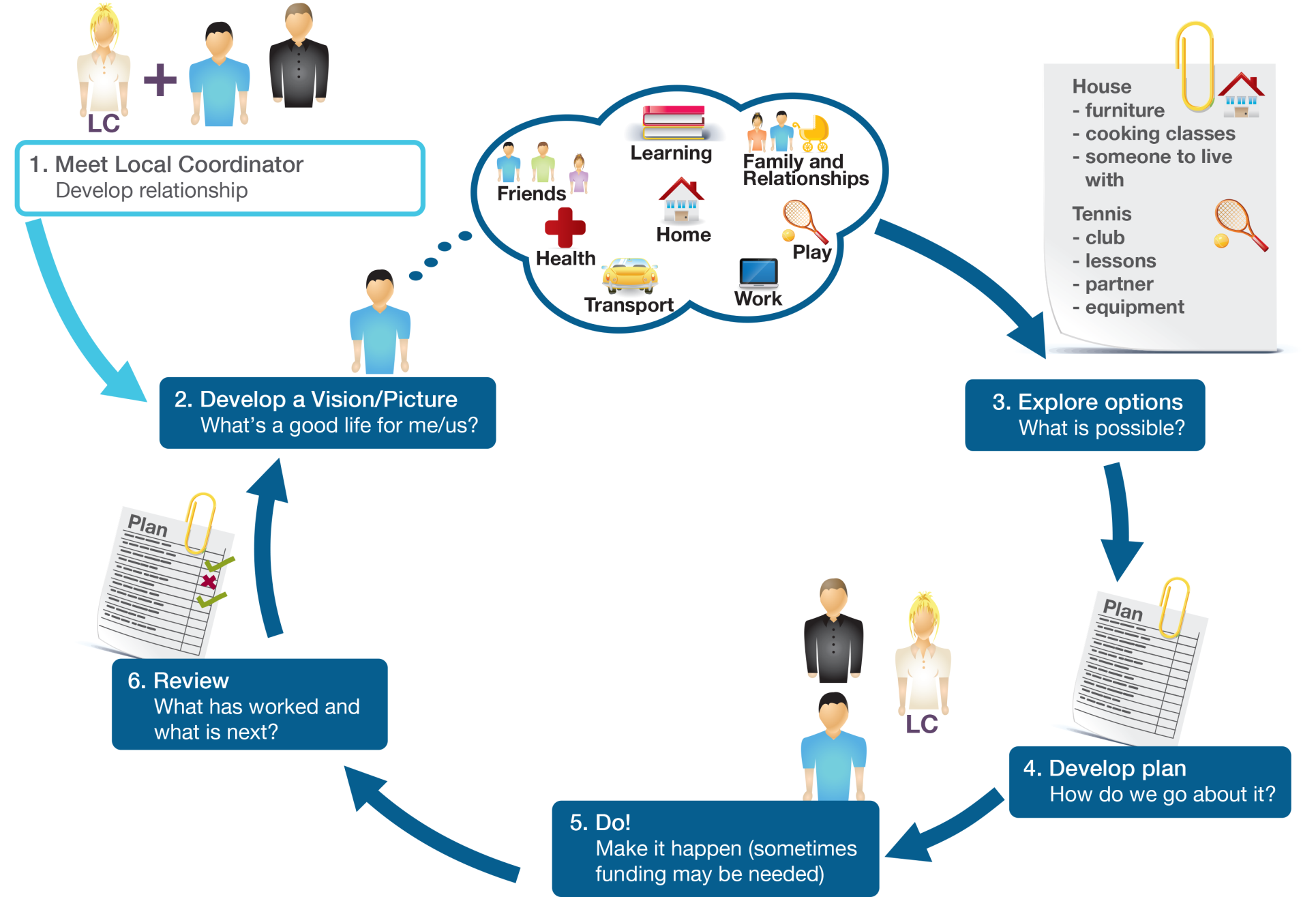 